Marketers Embrace Digital Video Fifteen-second ads are becoming more popular as digital video becomes a more common format for advertisers to use as part of larger ad campaigns, per a Videology report. The video ads fall under two categories: those designed to reach consumers not watching TV ads and those designed to reinforce messages aired on TV.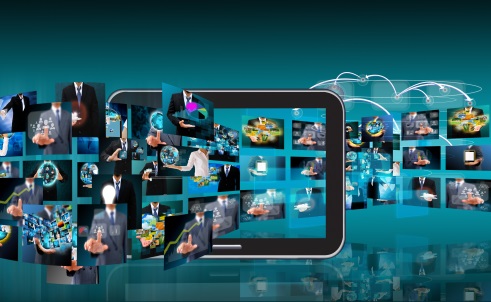 Broadcasting & Cable 11/9/16 http://www.broadcastingcable.com/news/currency/videology-report-advanced-ad-spending-92/161015image source:http://img01.thedrum.com/s3fs-public/drum_basic_article/119727/main_images/shutterstock_145182790.jpg